ПАСПОРТ ПРОЕКТАНаш цветущий «Казачок»Субъект Российской ФедерацииКраснодарский край,город НовокубанскНазвание конкурсаВсероссийский конкурс эковолонтерских и экопросветительских проектов «Волонтеры могут все»Номинация«Цветущая планета» (проекты по изучению, поддержанию, закладке цветников; благоустройству пришкольной или придомовой территории)Индивидуальное или коллективное участиеКоллективноеПолное название проектаНаш цветущий «Казачок»Полное название организации–заявителя (коллективное участие)Муниципальное дошкольное образовательное автономное учреждение детский сад № 10 «Казачок» г. Новокубанска муниципального образования Новокубанский районАвтор–руководитель проектаИноземцева Марина Александровна, воспитательНаименование проекта/программыСоциальный проект по закладке цветников в детском саду и благоустройству его территории «Наш цветущий Казачок»Организация-заявитель при коллективном участии (полное название, полный почтовый адрес, контактный телефон, сайт организации); ФИО автора - руководителя и ФИО команды проектаМуниципальное дошкольное образовательное автономное учреждение детский сад № 10 «Казачок» г. Новокубанска муниципального образования Новокубанский районПочтовый адрес:352241 г. Новокубанск, ул.Парковая 2аСайт организации: http://kazachok.ucoz.netАвтор-руководитель проекта: Иноземцева Марина Александровна, воспитательТелефон рабочий: 8-86195-4-53-35,мобильный: +7(918) 01 66 544Команда проекта:1.Чередниченко Мирослав2.Никонова Милана3.Клименко АринаЦель проекта Создание единой духовной среды дальнейшего сообщества на основе совместной деятельности взрослых и детей для формирования экологической культуры и активной жизненной позиции у дошкольников, развития у воспитанников детского сада чувства причастности к решению более серьезных экологических задач.Задачи проекта-	Организовать волонтерскую работу по закладке цветников и их постоянному поддержанию, благоустройству территории дошкольного учреждения-	Показать детям своим примером, как можно сделать привлекательным пространство вокруг себя-	Вовлечение родителей и дошкольников в практическую деятельность по благоустройству и озеленению территории-	Воспитание ценностного отношения к природе, стремление создать прекрасное и полезноеЦелевая аудитория проектаВоспитанники МДОАУ №10, родительская общественность, педагогические работникиПроблема, на решение которой направлен проектВероятно, каждый из нас не раз задумывался, как обустроить территорию детского сада с наибольшей пользой для здоровья детей и взрослых.  Детский сад – наш общий дом.Мы хотим внести свой вклад в изменение небольшого уголка нашей малой родины – нашего детского сада. Приложить знания, максимум фантазии и частицу своей души – и территория около детского сада станет ещё прекраснее. Необходимо продолжать разбивать клумбы, создавать оригинальные композиции, очищать территорию от опавшей листвы.Тема нашего проекта – «Цветущая планета» выбрана не случайно. Важно, чтобы это место было красивым и уютным, чтобы воспоминания о нем радовали нас долгие годы после окончания дошкольного заведения.Требования, предъявляемые к ландшафтному дизайну двора детского сада-	Растения не должны быть ядовитыми, колючими, с сильным запахом (чтобы не вызывать аллергию), не должны иметь никаких плодов и ягод, чтобы дети не ели их зелёными.-	Не должно быть много деревьев и кустарников, чтобы не затенять территорию.  -	Высаживая цветы на клумбы, следует помнить, что цвет по-разному действует на воспитанников: зелёный, жёлтый, синий – успокаивает, красный – возбуждает. Цветы лучше использовать яркие, жизнерадостные, привлекательные. Желательно преобладание низкорослых сортов цветов.-	Рекомендуемый перечень растений: тюльпан, календула, цинния, астра, виола, львиный зев, рудбекия, гвоздика, флоксы, настурция, бархатцы, канны, георгины. Работа по оформлению территории детского сада велась поэтапно в течение нескольких лет. Вначале большое внимание уделяли посадке деревьев. Озеленение кустарниками и деревьями началось с того момента, когда была открыто здание детского садаВо время нашего волонтерского проекта за нашей группой «Дружная семейка» был закреплен участок. Вот где можно было проявить всю свою фантазию. Цветники - это украшение двора, это искусство. С помощью цветочного оформления можно передать настроение человека. Цветы, в жизни, играют важную роль. Ими можно передать то, что нельзя сказать словами.Цветники могут быть выполнены как из однолетних растений, так и из многолетних. Они обязательно должны дополняться однолетниками и луковичными для того, чтобы период цветения был непрерывен. Однолетние цветы яркими пятнами в миксбордерах, клумбах, вазонах радуют глаз в течение всего лета. Многолетние растения вносят краски в течение всего вегетационного периода. При этом одни виды цветов сменяют другие.Воспитанники «Казачка» совместно с воспитателями выращивали рассаду цветов, а потом ее высаживали, а в течение периода весна - осень за ними ухаживали. Таким образом, они облагородили клумбы, которые сейчас очень живописно смотрятся. Бархатцы – эти чудесные бархатные шапочки украшают   клумбы с мая до первых заморозков.Все воспитанники детского сада облагораживали территорию детского сада. В летний период они ухаживали за растениями. Наши воспитанники, волонтеры – «Добровольцы», помогали всем группам! Сроки и период реализации проекта (в том числе реализованные или планируемые)1этап – подготовительный.Период реализации: апрель 2019г.– июнь 2019г.2 этап – основной.Период реализации: июль 2019г. – октябрь 2019г.3 этап – заключительный не оконченныйПериод реализации: октябрь 2020 г.Краткое описание механизма реализации проекта (не более 1 стр.)Проект реализуется в 3 этапа:   В подготовительный этап вошло: сбор семян, подбор нужного инвентаря и оборудования для посадки, посадка, оснащение и размещение природного уголка для удачного роста и развития растения. С помощью данного этапа ребята расширили и обобщили свои знания об объектах, процессах окружающей среды и об уходе за растениями.Основной этап включал в себя постоянный уход за растениями, умение видеть и сравнивать изменения, происходящие с ними со временем и фиксирование их в «Дневник наблюдений». Проходили беседы («Деревья в жизни людей», «О кустарниках», «Цветы наше счастье» и т.д.), знакомство с художественной литературой и народным фольклором, рассматривание картин известных художников, что способствовало расширять коммуникативные навыки детей, пополнять литературный багаж, прививать чуткость к поэтическому слову, развивать память.Проводились дидактические игры и упражнения («Набери семена», «С каких деревьев листочки», «Найди растение по описанию»), речевые игры («Что было – бы, если бы не было растений?», «Как мы ухаживаем за растениями», Чтобы подвести ребят к еще одной идеи проекта (Создание единой духовной среды дальнейшего сообщества на основе совместной деятельности взрослых и детей для формирования экологической культуры и активной жизненной позиции у дошкольников, развития у воспитанников детского сада чувства причастности к решению более серьезных экологических задач.) проводились экскурсии по лесным зонам, с подробным рассматриванием прилегающей к ним территории. Заключительным этапом проекта будет высадка деревьев осенью 2020 года. Но самое главное, что наши воспитанники стали примером экологического и патриотического воспитания как для детей, так и для взрослых.Ожидаемые (достигнутые) результаты проекта (количественныеи качественные)В рамках реализации проекта достигли следующих результатов:Формирование экологических знаний учащихсяОзеленение и благоустройство территории МДОАУ №10Проявление фантазии, инициативы и трудолюбия у воспитанников и родителей.Создание интересных композиционных ансамблей.Привлеченные партнеры проектаШкольники МОБУСОШ № 3 вместе с наставникамиМультипликативность (тиражируемость) проектаДанный проект подойдет, как для реализации в детском саду, так и, а уровне муниципалитета и региона. Информация о ходе реализации проекта размещалась на официальном сайте МДОАУ №10:http://kazachok.ucoz.netПриложения (активные ссылки на социальные сети о реализации проекта, сканы благодарственных писем (не более трех), фотографии событий проекта (не более пяти), сценарии мероприятий проекта (при необходимости)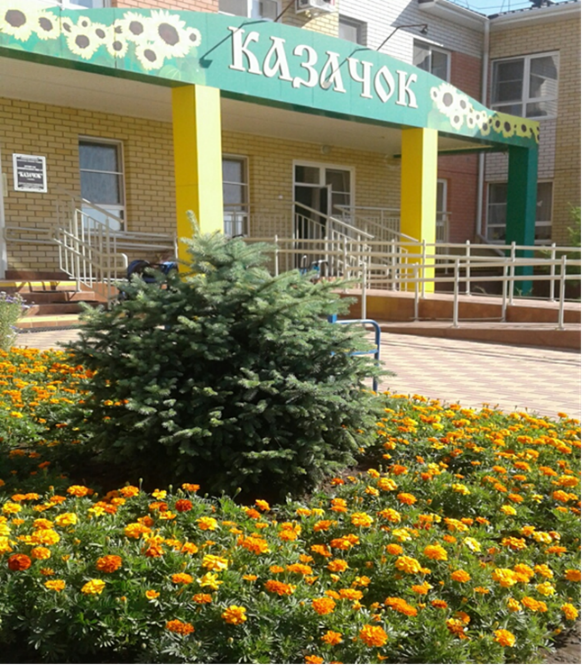 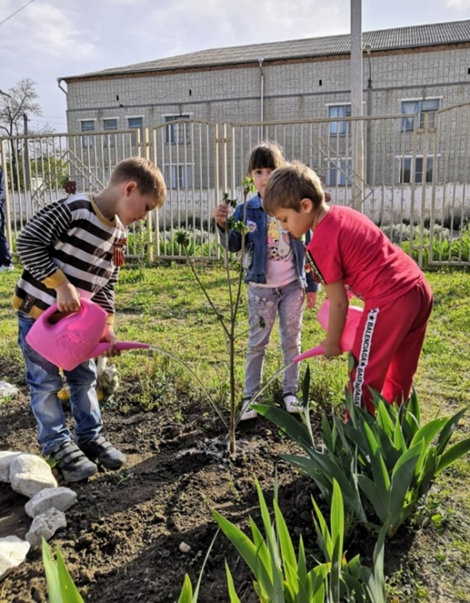 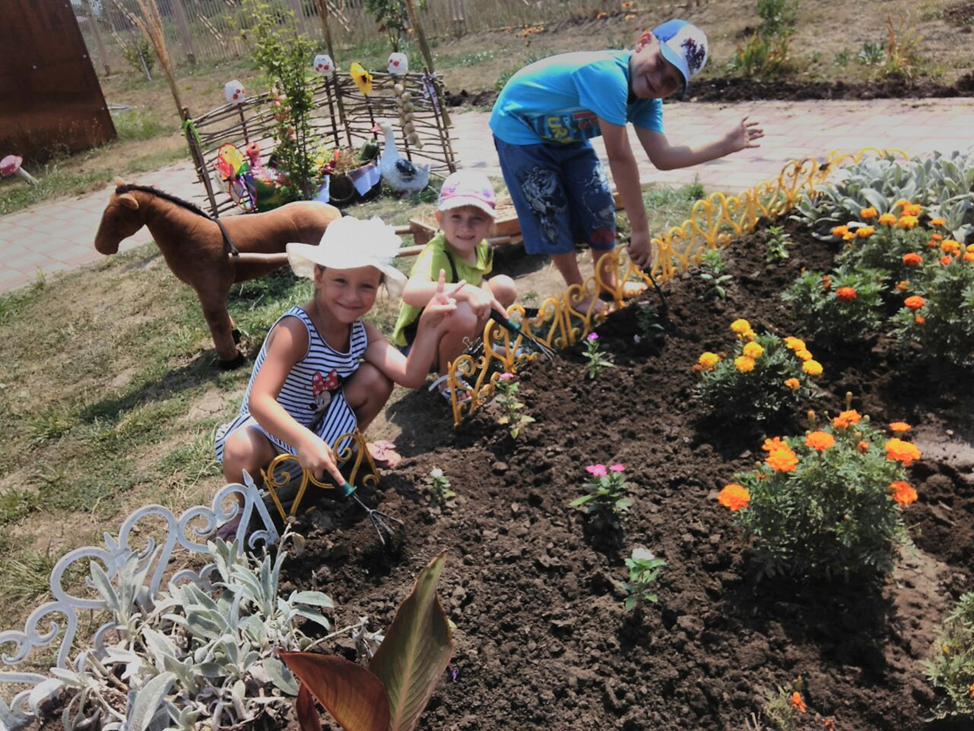 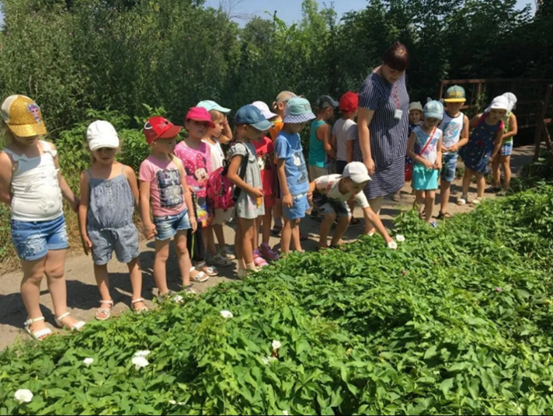 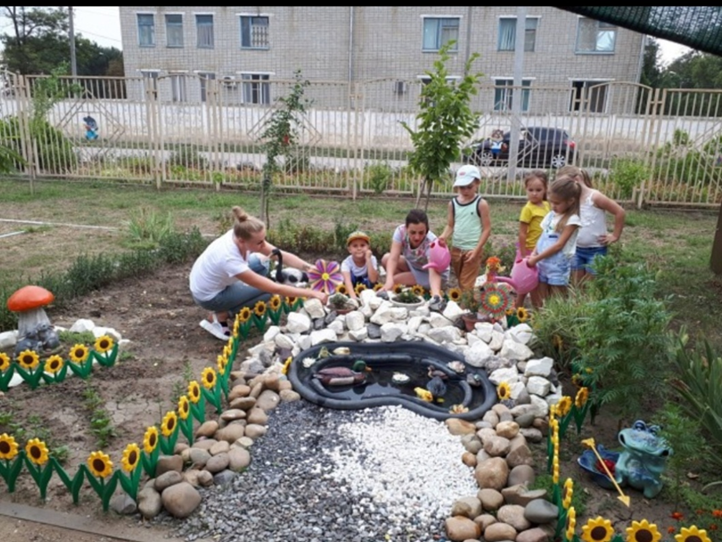 